Annual report FY23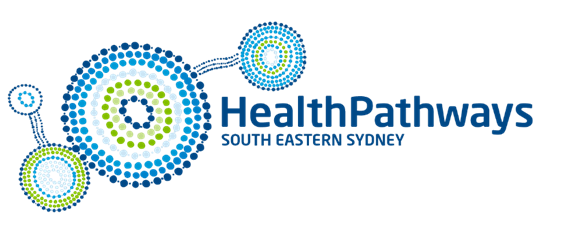 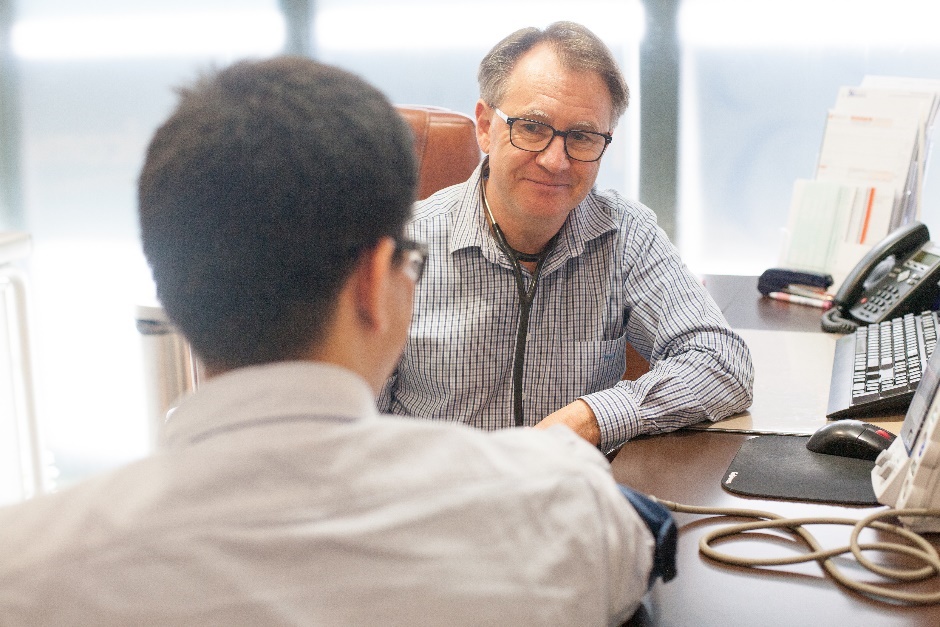 SES HealthPathways (SESHP) was launched in 2018, it is a partnership between South Eastern Sydney Local Health District (SESLHD), Central and Eastern Sydney Primary Health Network (CESPHN) and St Vincent’s Hospital Network Sydney (SVHNS). The program also works closely with Sydney Children’s Hospital Network (SCHN). It is an online tool to support GPs during patient consults. It also has benefits for the hospital systems and patients.SESHP’s mission is to deliver high quality pathways in areas of local need. These pathways are always developed in collaboration with local GPs, health professionals and Subject Matter Experts (SMEs) to help our community and health care consumers receive integrated care. The program’s three strategic priorities are:Pathway development Engagement with cliniciansData and technology use There were approximately 550 live pathways by the end of FY23. Existing pathways are regularly reviewed to ensure the content remains up to date.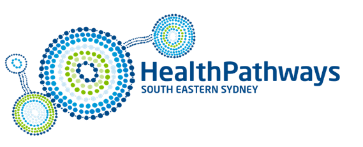 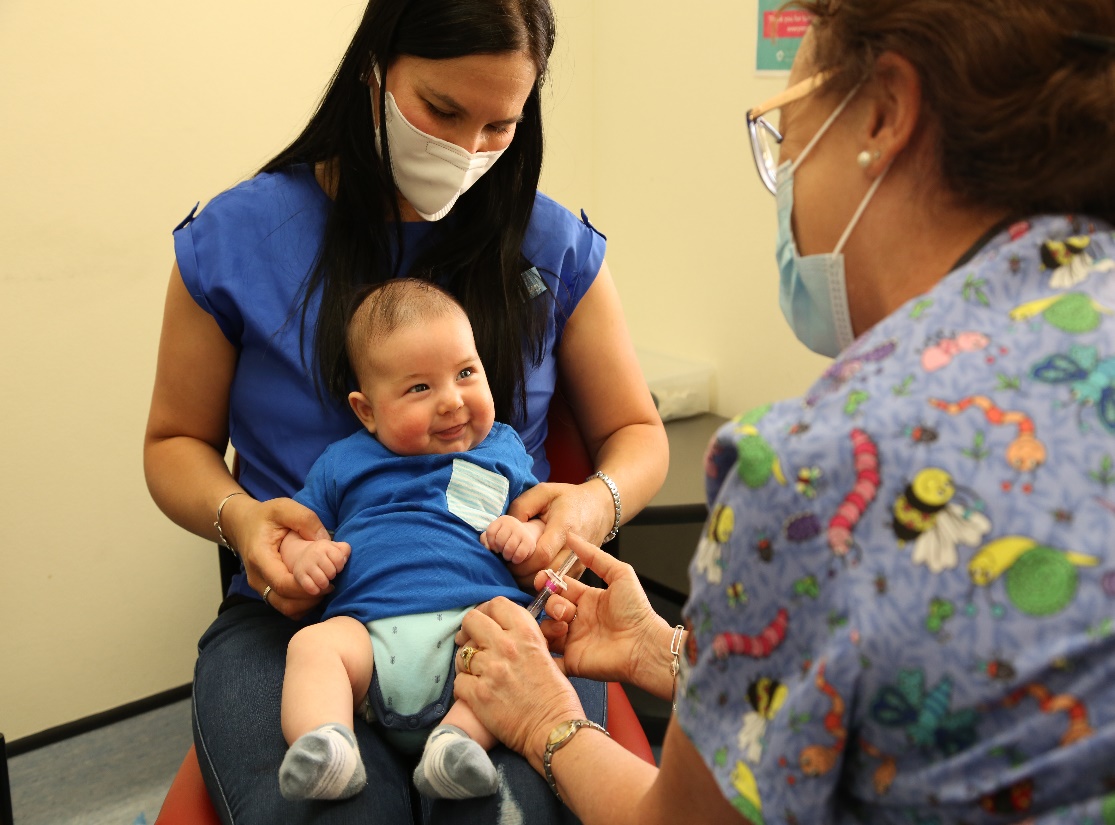 